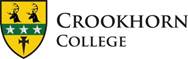 PERSON SPECIFICATION

STUDY SUPERVISOREssentialDesirableAssessment MethodTraining and QualificationsEducation to a minimum GCSE grade C or equivalent qualification in English and Maths.Education to A level standard in any subject areasApplication formQualification certificatesExperienceExperience of working with young people.Previous role in educational establishment.Experience of behaviour managementApplication formInterviewReferencesSkillsExcellent communication and interpersonal skillsApplication formReferencesPersonal QualitiesAbility to maintain confidentialityPatience and a calm approachAbility to work on his/her own initiative and as part of a team InterviewReferencesOtherFlexible and proactive in the variety of duties to be undertaken